Тематическое направление – Региональное и городское развитиеАнастасия Игоревна ШерубневаИнститут экономики и организации промышленного производства СО РАН (Новосибирск, Россия)Пространственное развитие Азиатской РоссииЭкономическое развитие восточной части России – Урала, Сибири и Дальнего Востока – является одним из приоритетных направлений внутренней политики. Исследователи, занимающиеся пространственным развитием России, говорят о большом разрыве ключевых экономических показателей между европейской и азиатской частями страны. Однако немалые пространственные социально-экономические различия есть и внутри азиатской части России. Целью работы является оценка влияния природных, антропогенных и рыночных факторов на экономическое развитие муниципальных образований Азиатской России. В рамках исследования были реализованы следующие задачи: 1) построение карт распределения населения и бюджетных доходов в восточной части России и визуальный анализ существующих тенденций; 2) спецификация и оценка эконометрической модели, объясняющей величину собственных бюджетных доходов муниципальных образований Азиатской России. На рис. 1 представлена карта населенных пунктов Азиатской России – УФО, СФО и ДФО (данные Росстата на 01.01.2021). Можно увидеть, что большая часть населения сконцентрирована в юго-западной части макрорегиона, а также заметны агломерации вокруг крупных городов.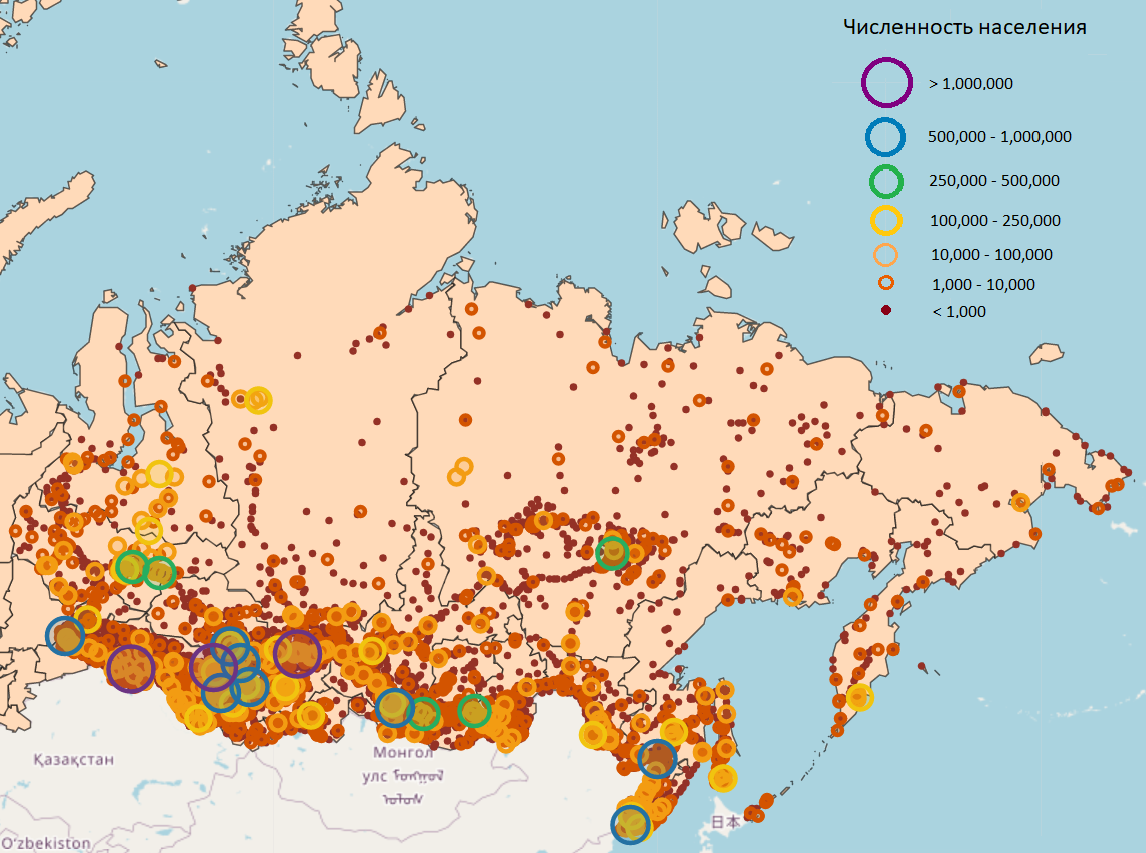 Рисунок 1 – карта населенных пунктов Азиатской РоссииОднако численность населения не всегда показывает уровень экономического развития территории. Более точным показателем, доступным на муниципальном уровне, является величина реальных собственных доходов муниципальных образований, которые включают в себя налоговые и неналоговые (прибыль унитарных предприятий, использование муниципального имущества, плата за пользование природными ресурсами и т.д.) доходы за исключением межбюджетных трансфертов. При сравнении денежных показателей регионов России всегда возникает вопрос: как привести их «к общему знаменателю», если межрегиональные различия цен на товары потребления и инвестиционного спроса существенны? В данной работе мы привели все денежные показатели к фактическим ценам 1999 года и, использовав экспертные оценки коэффициентов региональной корректировки цен за 1999 год, привели все финансовые показатели к среднероссийским ценам 2018 года с учетом различий цен как на потребительские товары и услуги, так и на товары инвестиционного спроса.  Если посмотреть на карту собственных бюджетных доходов муниципальных образований Азиатской России (рис. 2), видно, что самые большие абсолютные доходы – в северо-западных районах.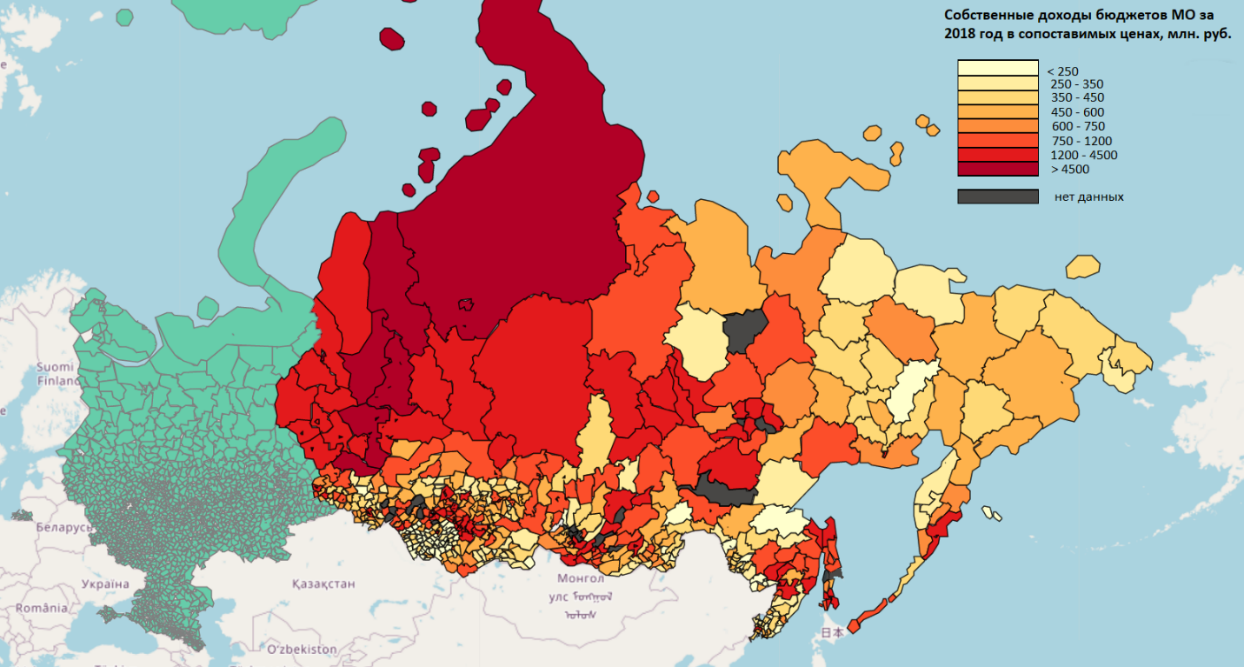 Рисунок 2 – собственные доходы бюджетов МО, 2018 годРассмотрим для сравнения тот же самый показатель на душу населения (рис. 3).  Ситуация в целом остается такой же: высокие реальные среднедушевые доходы наблюдаются не на юге с высокой плотностью населения, а в «ресурсных» северных районах. 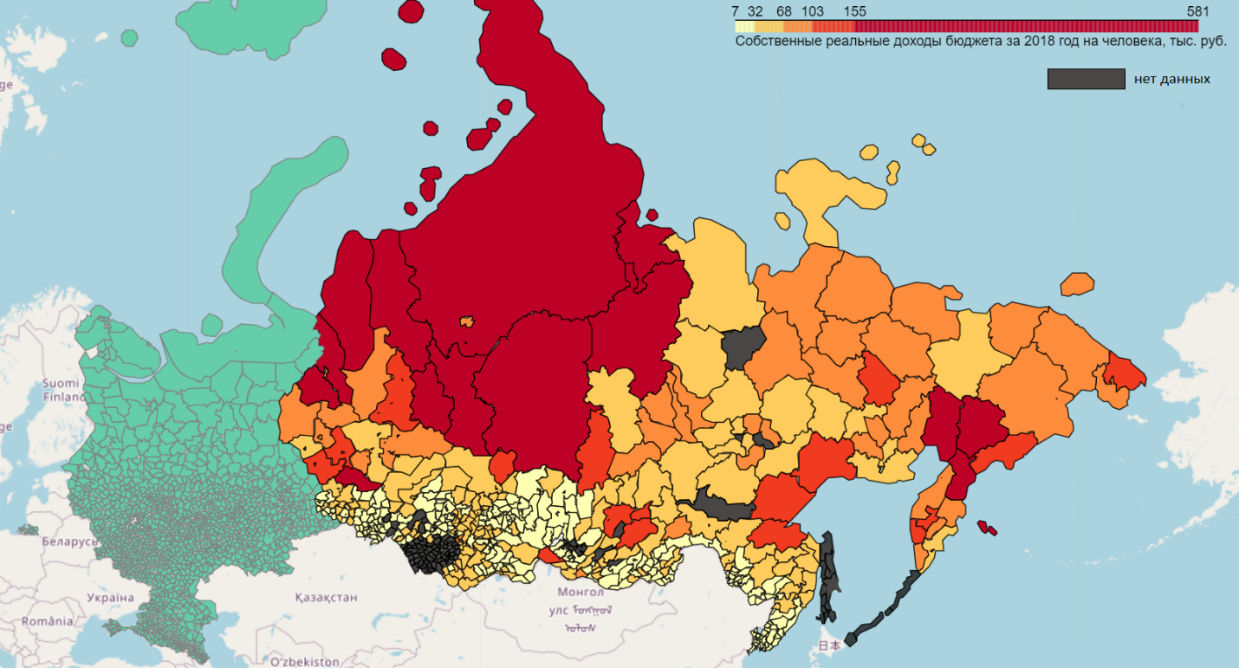 Рисунок 3 – собственные доходы бюджетов МО на душу населения, 2018 годОт чего же зависит экономическое развитие того или иного района? Сформулируем несколько исследовательских гипотез:в северной части Азиатской России собственные бюджетные доходы выше из-за огромного ресурсного и территориального потенциала;наличие месторождений ключевых для российской экономики полезных ископаемых – нефти, газа и угля – положительно влияет на доходы МО;в Азиатской России, несмотря на «ресурсную» ориентацию экономики и дисперсно-очаговую структуру пространственного развития, работают агломерационные эффекты и положительные пространственные экстерналии;инвестиции в основной капитал оказывают существенное положительное влияние на бюджетные доходы;высокий уровень человеческого капитала в МО (образовательные возможности, доступность государственных услуг) повышает собственные доходы бюджета;плотность населения и его деловая активность также положительно сказываются на поступлениях в бюджет.Для проверки вышеприведенных гипотез мы использовали регрессионный анализ.  На основе ежегодных данных по 271 муниципальному образованию (рис. 4) за 2015-2018 годы была построена модель панельной регрессии, объясняющая реальные собственные доходы муниципального образования такими факторами, как его географическое расположение (широта и долгота), наличие месторождений полезных ископаемых, рыночный потенциал по населению, инвестиции в основной капитал, плотность лечебных учреждений, наличие вуза на территории района, концентрация населения в районе и уровень деловой активности (плотность торговой сети).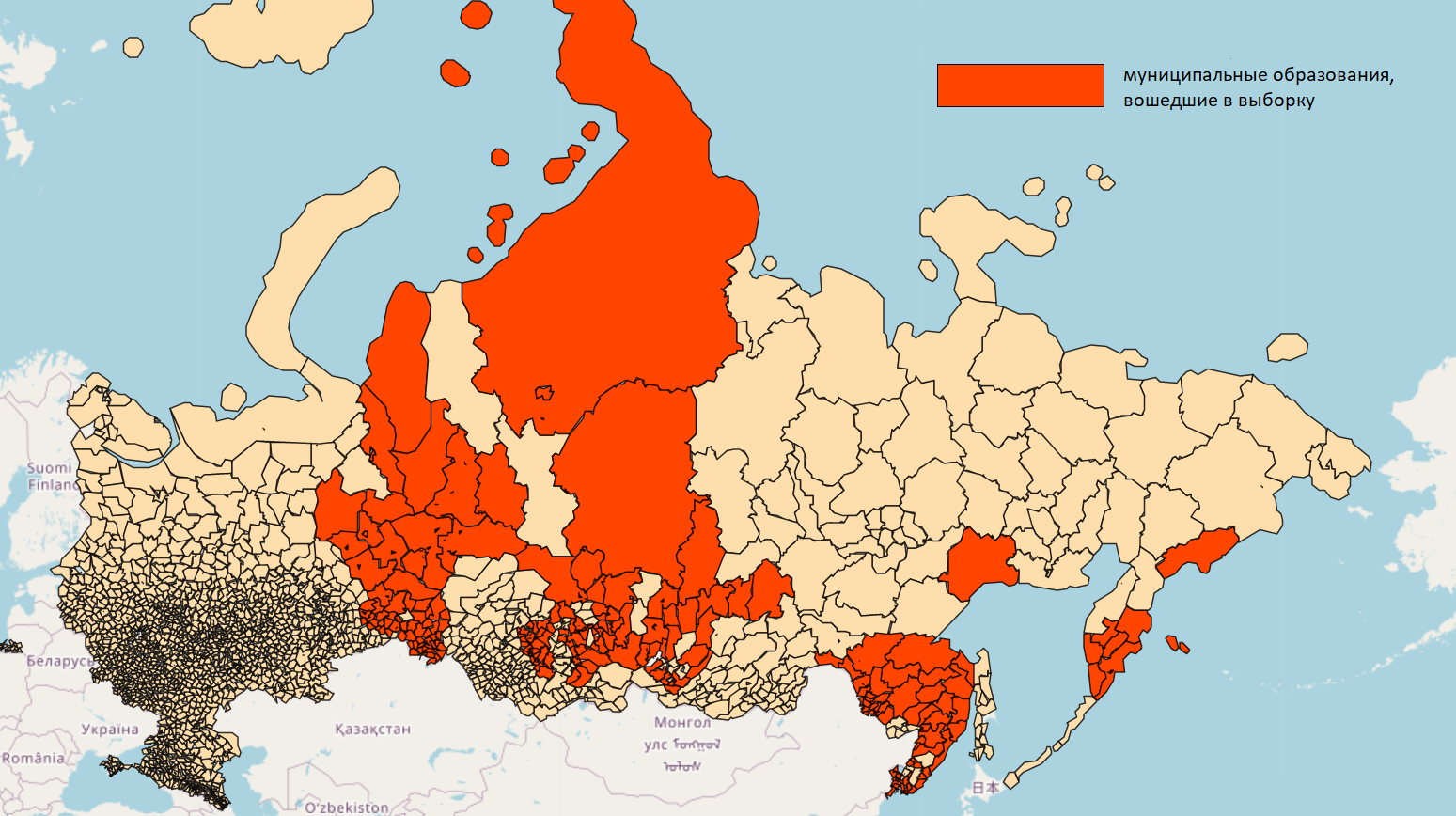 Рисунок 4 – муниципальные образования, вошедшие в выборкуВ качестве базовой модели была выбрана модель экспоненциальной регрессии со случайными индивидуальными и временными эффектами. Результаты оценки коэффициентов исходной модели с описанием переменных представлены в таблице 1.Таблица 1 – переменные и результаты изначальной регрессии	Далее из регрессии были удалены факторы, не значимые на уровне 10%. Итоговая модель имеет вид:OR = , где OR – бюджетные доходы муниципального образования,  – случайная ошибка. Все переменные и регрессия в целом значимы на уровне 0.1%. Полученные результаты показывают, что на экономическое развитие муниципальных районов Азиатской России, как и предполагалось, положительно влияет их северное расположение и наличие месторождений нефти, также была принята гипотеза о том, что в Азиатской России работают агломерационные и мультипликативные эффекты; увеличивают бюджетные доходы также доступность образования и плотность населения. Однако гипотезы о зависимости бюджетных доходов от доступности гос. услуг, деловой активности и инвестиций в основной капитал не подтвердились: коэффициенты при плотности лечебных учреждений, магазинов и размере инвестиций предыдущего года оказались незначимыми. Объясняемая переменнаяОбъясняемая переменнаяОбъясняемая переменнаяОбъясняемая переменнаяОбъясняемая переменнаяlog_ORЛогарифм собственных доходов бюджетов МО в среднероссийских ценах 2018 года (тыс. руб.)Логарифм собственных доходов бюджетов МО в среднероссийских ценах 2018 года (тыс. руб.)Логарифм собственных доходов бюджетов МО в среднероссийских ценах 2018 года (тыс. руб.)Логарифм собственных доходов бюджетов МО в среднероссийских ценах 2018 года (тыс. руб.)Объясняющие переменныеОбъясняющие переменныеОбъясняющие переменныеОбъясняющие переменныеОбъясняющие переменныеНазваниеОписаниеКоэффициентСт. ошибкаp-valueinterceptКонстанта 9.0930.7800.000latitudeСеверная широта, дес. гр. 0.0720.0110.000longitudeВосточная долгота, дес. гр. 0.0020.0020.309oilНаличие в МО месторождений нефти (1 – да, 0 – нет) 0.7500.2000.000gasНаличие в МО месторождений газа (1 – да, 0 – нет) 0.0730.1890.697coalНаличие в МО месторождений угля (1 – да, 0 – нет) 0.0450.1090.676MPРыночный потенциал МО по населению: число жителей регионального центра (тыс. чел.), разделенное на расстояние до него (км) 0.0090.0010.000invИнвестиции в основной капитал с лагом 1 год на душу населения в среднероссийских ценах 2018 года, тыс. руб.-0.1320.0820.107HSНаличие в МО высшего учебного заведения (1 – да, 0 – нет) 1.0300.1410.000PD Плотность населения в МО, тыс. чел. /  0.6680.1970.001hospital_densityЧисло лечебных учреждений на , лаг – 1 год-0.1010.1110.361store_densityЧисло магазинов розничной торговли на , лаг – 1 год 0.0170.0340.629